Πάνω στον πρώτο λόφο της Κωνσταντινούπολης, όπου βρισκόταν το θρησκευτικό και πολιτικό κέντρο της αυτοκρατορίας, δεσπόζει με τη μεγαλοπρέπειά της η Αγία Σοφία, το τελειότερο δημιούργημα της βυζαντινής ναοδομίας και ένα από τα σημαντικότερα μνημεία της παγκόσμιας αρχιτεκτονικής. 
Ο πρώτος ναός, αφιερωμένος στη Σοφία του Θεού, κτίστηκε στη θέση αυτή από το Μεγάλο Κωνσταντίνο (306-339) αλλά (…)κάηκε ολοκληρωτικά στη Στάση του Nίκα το 532. Στις 23 Φεβρουαρίου του ίδιου χρόνου άρχισε να κτίζεται εκ νέου, σύμφωνα με ένα φιλόδοξο αρχιτεκτονικό σχέδιο που εμπνεύστηκαν οι δύο αρχιτέκτονες που είχε επιλέξει ο ___________, ο ___________  και ο _________ . Ο ίδιος ο αυτοκράτορας παρακολουθούσε τις εργασίες ανοικοδόμησης του ναού που διήρκεσαν ______ χρόνια. Στις 21 Δεκεμβρίου του ___ έγιναν τα εγκαίνιά του και, όπως χαρακτηριστικά αναφέρεται στις πηγές γεμάτος θαυμασμό ο Ιουστινιανός αναφώνησε: "_______________________". 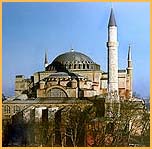 Απάντησε στην ερώτηση: Τι γνωρίζεις για τον αρχιτεκτονικό ρυθμό της Αγίας Σοφίας;___________________________________________________________________________________________________________________________________________________________________________________________________________________________________________________________________________________